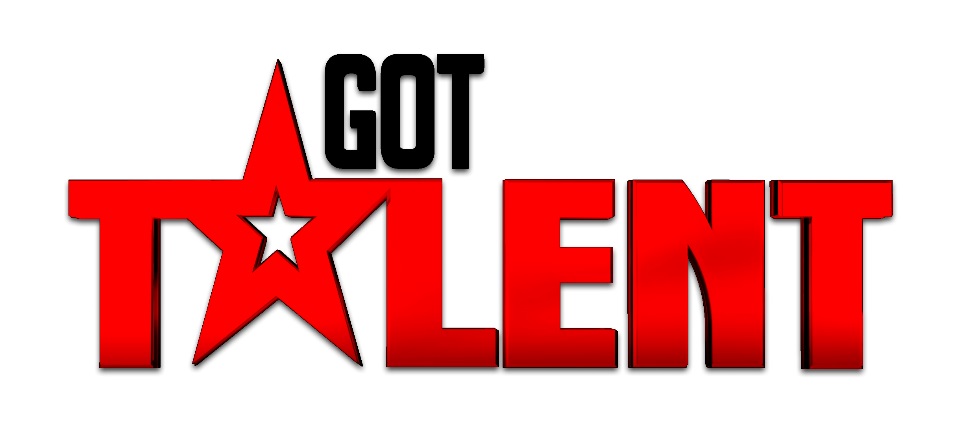 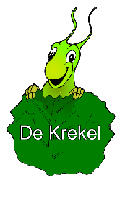 Een idee van de leerlingenraad !!!15 februari : eerste graad16 februari : tweede graad18 februari : derde graad19 februari : leerkrachten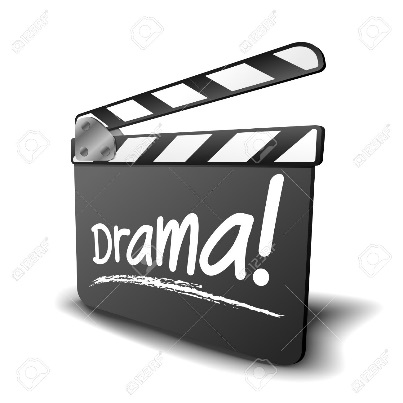 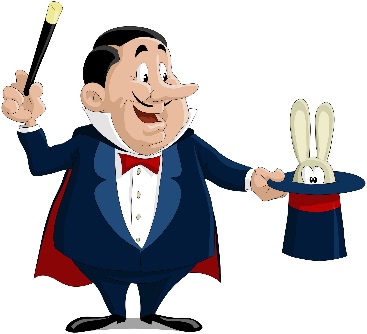 VBS De Krekel       om 15.00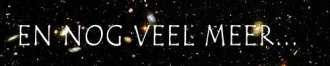 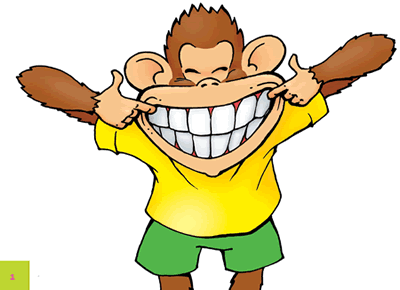 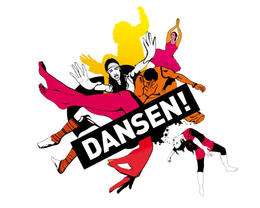 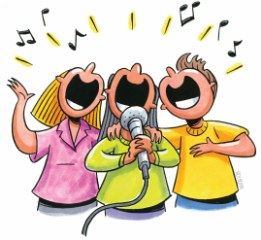 